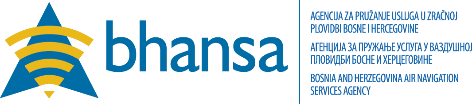 Oznaka:ASM.FORM.003Verzija:1.0Početak primjene: 06.12.2018.Zahtjev za uspostavu privremene (ad-hok) strukture zračnog prostora Zahtjev za uspostavu privremene (ad-hok) strukture zračnog prostora Zahtjev za uspostavu privremene (ad-hok) strukture zračnog prostora Jedinica za upravljanje zračnim prostorom Adresa: Aleja Bosne Srebrene 64. 71 000 Sarajevo, Bosna i HercegovinaTelefon/Fax: +387 33 251 393e-mail: amc.lqsb@bhansa.gov.baJedinica za upravljanje zračnim prostorom Adresa: Aleja Bosne Srebrene 64. 71 000 Sarajevo, Bosna i HercegovinaTelefon/Fax: +387 33 251 393e-mail: amc.lqsb@bhansa.gov.baJedinica za upravljanje zračnim prostorom Adresa: Aleja Bosne Srebrene 64. 71 000 Sarajevo, Bosna i HercegovinaTelefon/Fax: +387 33 251 393e-mail: amc.lqsb@bhansa.gov.baJedinica za upravljanje zračnim prostorom Adresa: Aleja Bosne Srebrene 64. 71 000 Sarajevo, Bosna i HercegovinaTelefon/Fax: +387 33 251 393e-mail: amc.lqsb@bhansa.gov.baJedinica za upravljanje zračnim prostorom Adresa: Aleja Bosne Srebrene 64. 71 000 Sarajevo, Bosna i HercegovinaTelefon/Fax: +387 33 251 393e-mail: amc.lqsb@bhansa.gov.baZahtjev za uspostavu privremene (ad-hoc) strukture zračnog prostora civilni korisnici zračnog prostora upućuju civilnom ovlaštenom subjektu (CIV AA). Kontakt podaci CIV AA:                                         e-mail: civaa@bhansa.gov.baZahtjev za uspostavu privremene (ad-hoc) strukture zračnog prostora vojni korisnici zračnog prostora upućuju vojnom ovlaštenom subjektu (MIL AA).Kontakt podaci MIL AA:                                         e-mail:airinfo@oc.mod.gov.ba      telefon: +387 51 332 980                                          e-mail:ckk.kl@oc.mod.gov.ba        telefon: +387 53 201 530Zahtjev za uspostavu privremene (ad-hoc) strukture zračnog prostora civilni korisnici zračnog prostora upućuju civilnom ovlaštenom subjektu (CIV AA). Kontakt podaci CIV AA:                                         e-mail: civaa@bhansa.gov.baZahtjev za uspostavu privremene (ad-hoc) strukture zračnog prostora vojni korisnici zračnog prostora upućuju vojnom ovlaštenom subjektu (MIL AA).Kontakt podaci MIL AA:                                         e-mail:airinfo@oc.mod.gov.ba      telefon: +387 51 332 980                                          e-mail:ckk.kl@oc.mod.gov.ba        telefon: +387 53 201 530Zahtjev za uspostavu privremene (ad-hoc) strukture zračnog prostora civilni korisnici zračnog prostora upućuju civilnom ovlaštenom subjektu (CIV AA). Kontakt podaci CIV AA:                                         e-mail: civaa@bhansa.gov.baZahtjev za uspostavu privremene (ad-hoc) strukture zračnog prostora vojni korisnici zračnog prostora upućuju vojnom ovlaštenom subjektu (MIL AA).Kontakt podaci MIL AA:                                         e-mail:airinfo@oc.mod.gov.ba      telefon: +387 51 332 980                                          e-mail:ckk.kl@oc.mod.gov.ba        telefon: +387 53 201 530Zahtjev za uspostavu privremene (ad-hoc) strukture zračnog prostora civilni korisnici zračnog prostora upućuju civilnom ovlaštenom subjektu (CIV AA). Kontakt podaci CIV AA:                                         e-mail: civaa@bhansa.gov.baZahtjev za uspostavu privremene (ad-hoc) strukture zračnog prostora vojni korisnici zračnog prostora upućuju vojnom ovlaštenom subjektu (MIL AA).Kontakt podaci MIL AA:                                         e-mail:airinfo@oc.mod.gov.ba      telefon: +387 51 332 980                                          e-mail:ckk.kl@oc.mod.gov.ba        telefon: +387 53 201 530Zahtjev za uspostavu privremene (ad-hoc) strukture zračnog prostora civilni korisnici zračnog prostora upućuju civilnom ovlaštenom subjektu (CIV AA). Kontakt podaci CIV AA:                                         e-mail: civaa@bhansa.gov.baZahtjev za uspostavu privremene (ad-hoc) strukture zračnog prostora vojni korisnici zračnog prostora upućuju vojnom ovlaštenom subjektu (MIL AA).Kontakt podaci MIL AA:                                         e-mail:airinfo@oc.mod.gov.ba      telefon: +387 51 332 980                                          e-mail:ckk.kl@oc.mod.gov.ba        telefon: +387 53 201 530PODACI O PODNOSITELJU ZAHTJEVAPODACI O PODNOSITELJU ZAHTJEVAPODACI O PODNOSITELJU ZAHTJEVAPODACI O PODNOSITELJU ZAHTJEVAPODACI O PODNOSITELJU ZAHTJEVAIme i prezime:Ime i prezime:Ime i prezime:Ime i prezime:Telefon:Naziv subjekta:Naziv subjekta:Naziv subjekta:Naziv subjekta:Naziv subjekta:Adresa:Adresa:Adresa:Adresa:Adresa:Fax:Fax:Fax:Fax:E-mail:PODACI O ZRAČNOM PROSTORUPODACI O ZRAČNOM PROSTORUPODACI O ZRAČNOM PROSTORUPODACI O ZRAČNOM PROSTORUPODACI O ZRAČNOM PROSTORUDonja vertikalna granica ako nije GND ( ft AMSL, FL  ili m AGL):Donja vertikalna granica ako nije GND ( ft AMSL, FL  ili m AGL):Donja vertikalna granica ako nije GND ( ft AMSL, FL  ili m AGL):Donja vertikalna granica ako nije GND ( ft AMSL, FL  ili m AGL):            ft AMSL,              FL ,                 m AGLGornja vertikalna granica, max. vertikalni domet ( ftAMSL, FL ili m AGL):Gornja vertikalna granica, max. vertikalni domet ( ftAMSL, FL ili m AGL):Gornja vertikalna granica, max. vertikalni domet ( ftAMSL, FL ili m AGL):Gornja vertikalna granica, max. vertikalni domet ( ftAMSL, FL ili m AGL):            ft AMSL,              FL ,                 m AGLLateralne granice ili centar zone(WGS 84 koordinate i naziv zemljopisne lokacije):N                        °                        ´                      ˝N                        °                        ´                      ˝N                        °                        ´                      ˝E                 °                       ´                      ˝Lateralne granice ili centar zone(WGS 84 koordinate i naziv zemljopisne lokacije):N                        °                        ´                      ˝N                        °                        ´                      ˝N                        °                        ´                      ˝E                 °                       ´                      ˝Lateralne granice ili centar zone(WGS 84 koordinate i naziv zemljopisne lokacije):N                        °                        ´                      ˝N                        °                        ´                      ˝N                        °                        ´                      ˝E                 °                       ´                      ˝Lateralne granice ili centar zone(WGS 84 koordinate i naziv zemljopisne lokacije):N                        °                        ´                      ˝N                        °                        ´                      ˝N                        °                        ´                      ˝E                 °                       ´                      ˝Lateralne granice ili centar zone(WGS 84 koordinate i naziv zemljopisne lokacije):N                        °                        ´                      ˝N                        °                        ´                      ˝N                        °                        ´                      ˝E                 °                       ´                      ˝Lateralne granice ili centar zone(WGS 84 koordinate i naziv zemljopisne lokacije):N                        °                        ´                      ˝N                        °                        ´                      ˝N                        °                        ´                      ˝E                 °                       ´                      ˝Lateralne granice ili centar zone(WGS 84 koordinate i naziv zemljopisne lokacije):N                        °                        ´                      ˝N                        °                        ´                      ˝N                        °                        ´                      ˝E                 °                       ´                      ˝Lateralne granice ili centar zone(WGS 84 koordinate i naziv zemljopisne lokacije):N                        °                        ´                      ˝N                        °                        ´                      ˝N                        °                        ´                      ˝E                 °                       ´                      ˝Polumjer, max. bočni domet ako su lateralne granice kružnog oblika (NM ili m):Polumjer, max. bočni domet ako su lateralne granice kružnog oblika (NM ili m):Polumjer, max. bočni domet ako su lateralne granice kružnog oblika (NM ili m):Polumjer, max. bočni domet ako su lateralne granice kružnog oblika (NM ili m):                       m                                       NMPODACI O RAZDOBLJU KORIŠTENJA PODACI O RAZDOBLJU KORIŠTENJA PODACI O RAZDOBLJU KORIŠTENJA PODACI O RAZDOBLJU KORIŠTENJA PODACI O RAZDOBLJU KORIŠTENJA Nadnevak početka/završetka (dd.mm.yyyy.): Od                                                          doNadnevak početka/završetka (dd.mm.yyyy.): Od                                                          doNadnevak početka/završetka (dd.mm.yyyy.): Od                                                          doNadnevak početka/završetka (dd.mm.yyyy.): Od                                                          doNadnevak početka/završetka (dd.mm.yyyy.): Od                                                          doDnevno razdoblje aktivnosti (HH:MM) LT ili UTC:Dnevno razdoblje aktivnosti (HH:MM) LT ili UTC:Dnevno razdoblje aktivnosti (HH:MM) LT ili UTC:Od             do                 ☐ LT            Od             do               ☐ UTCOd             do                 ☐ LT            Od             do               ☐ UTCPODACI O AKTIVNOSTIMAPODACI O AKTIVNOSTIMAPODACI O AKTIVNOSTIMAPODACI O AKTIVNOSTIMAPODACI O AKTIVNOSTIMAVrsta aktivnosti:☐Radovi iz zraka☐ Zrakoplovna priredba☐ Skokovi padobranima i izbacivanje predmeta padobranima☐ Letenje letjelica na daljinsko upravljanje i zrakoplovnih modela u nekontroliranom zračnom prostoru čija je maksimalna težina neposredno prije polijetanja veća od 25 kg ili visina letenja preko 150 m AGL☐ Letenje letjelica na daljinsko upravljanje i zrakoplovnih modela u kontroliranom zračnom prostoru☐ Letenje letjelica na daljinsko upravljanje i zrakoplovnih modela u kontroliranom i nekontroliranom zračnom prostoru iznad objekata od posebnog značaja☐ Letenje slobodnih balona bez posade ukupne mase kupole balona i balasta veće od 0,5 kg i grupno i masovno puštanje dječjih balona i puštanje svjetlećih objekata sličnim balonima (letećih lampiona)☐ Druge aktivnosti koje zbog svoje prirode zahtijevaju izdavanje navigacijskog upozorenja, a ne zahtijevaju uspostavu stalnih struktura u zračnom prostoru (ICAO Doc 8126).Vrsta aktivnosti:☐Radovi iz zraka☐ Zrakoplovna priredba☐ Skokovi padobranima i izbacivanje predmeta padobranima☐ Letenje letjelica na daljinsko upravljanje i zrakoplovnih modela u nekontroliranom zračnom prostoru čija je maksimalna težina neposredno prije polijetanja veća od 25 kg ili visina letenja preko 150 m AGL☐ Letenje letjelica na daljinsko upravljanje i zrakoplovnih modela u kontroliranom zračnom prostoru☐ Letenje letjelica na daljinsko upravljanje i zrakoplovnih modela u kontroliranom i nekontroliranom zračnom prostoru iznad objekata od posebnog značaja☐ Letenje slobodnih balona bez posade ukupne mase kupole balona i balasta veće od 0,5 kg i grupno i masovno puštanje dječjih balona i puštanje svjetlećih objekata sličnim balonima (letećih lampiona)☐ Druge aktivnosti koje zbog svoje prirode zahtijevaju izdavanje navigacijskog upozorenja, a ne zahtijevaju uspostavu stalnih struktura u zračnom prostoru (ICAO Doc 8126).Vrsta aktivnosti:☐Radovi iz zraka☐ Zrakoplovna priredba☐ Skokovi padobranima i izbacivanje predmeta padobranima☐ Letenje letjelica na daljinsko upravljanje i zrakoplovnih modela u nekontroliranom zračnom prostoru čija je maksimalna težina neposredno prije polijetanja veća od 25 kg ili visina letenja preko 150 m AGL☐ Letenje letjelica na daljinsko upravljanje i zrakoplovnih modela u kontroliranom zračnom prostoru☐ Letenje letjelica na daljinsko upravljanje i zrakoplovnih modela u kontroliranom i nekontroliranom zračnom prostoru iznad objekata od posebnog značaja☐ Letenje slobodnih balona bez posade ukupne mase kupole balona i balasta veće od 0,5 kg i grupno i masovno puštanje dječjih balona i puštanje svjetlećih objekata sličnim balonima (letećih lampiona)☐ Druge aktivnosti koje zbog svoje prirode zahtijevaju izdavanje navigacijskog upozorenja, a ne zahtijevaju uspostavu stalnih struktura u zračnom prostoru (ICAO Doc 8126).Vrsta aktivnosti:☐Radovi iz zraka☐ Zrakoplovna priredba☐ Skokovi padobranima i izbacivanje predmeta padobranima☐ Letenje letjelica na daljinsko upravljanje i zrakoplovnih modela u nekontroliranom zračnom prostoru čija je maksimalna težina neposredno prije polijetanja veća od 25 kg ili visina letenja preko 150 m AGL☐ Letenje letjelica na daljinsko upravljanje i zrakoplovnih modela u kontroliranom zračnom prostoru☐ Letenje letjelica na daljinsko upravljanje i zrakoplovnih modela u kontroliranom i nekontroliranom zračnom prostoru iznad objekata od posebnog značaja☐ Letenje slobodnih balona bez posade ukupne mase kupole balona i balasta veće od 0,5 kg i grupno i masovno puštanje dječjih balona i puštanje svjetlećih objekata sličnim balonima (letećih lampiona)☐ Druge aktivnosti koje zbog svoje prirode zahtijevaju izdavanje navigacijskog upozorenja, a ne zahtijevaju uspostavu stalnih struktura u zračnom prostoru (ICAO Doc 8126).Vrsta aktivnosti:☐Radovi iz zraka☐ Zrakoplovna priredba☐ Skokovi padobranima i izbacivanje predmeta padobranima☐ Letenje letjelica na daljinsko upravljanje i zrakoplovnih modela u nekontroliranom zračnom prostoru čija je maksimalna težina neposredno prije polijetanja veća od 25 kg ili visina letenja preko 150 m AGL☐ Letenje letjelica na daljinsko upravljanje i zrakoplovnih modela u kontroliranom zračnom prostoru☐ Letenje letjelica na daljinsko upravljanje i zrakoplovnih modela u kontroliranom i nekontroliranom zračnom prostoru iznad objekata od posebnog značaja☐ Letenje slobodnih balona bez posade ukupne mase kupole balona i balasta veće od 0,5 kg i grupno i masovno puštanje dječjih balona i puštanje svjetlećih objekata sličnim balonima (letećih lampiona)☐ Druge aktivnosti koje zbog svoje prirode zahtijevaju izdavanje navigacijskog upozorenja, a ne zahtijevaju uspostavu stalnih struktura u zračnom prostoru (ICAO Doc 8126).Ukoliko je vrsta aktivnosti pod h) navesti na koju se vrstu iz liste Navigation Warnings (ICAO Doc 8126) odnosi aktivnost:☐Zračni prikaz (Air Display)☐Akrobacije u zraku (Aerobatics)☐Privezani balon ili zmaj (Captive balloon or kite)☐Uništavanje neeksplodiranih sredstava (Demolition of explosives)☐Vježbe (Exercises)☐Punjenje gorivom u zraku (Air refuelling)☐Letovi jedrilicom (Glider flying)☐Miniranje (Blasting)☐ Radioaktivni ili otrovni materijali (Radioactive materials or toxic chemicals)☐Zapaljivi ili opasni plin (Burning or blowing gas)☐Masovni pokret zrakoplova (Mass movement of aircraft)☐Besposadna letjelica (Unmanned aircraft)☐Vuča mete ili banera (Banner/target towing)☐Uzdizanje slobodnog balona (Ascent of free balloon)☐Ispaljivanje projektila, topa ili rakete (Missile, gun or rocket firing)☐Padobranski skokovi, padobransko jedrenje ili zmajarenje (Parachute jumping exercises, paragliding orhang gliding)☐Let u formaciji (Formation flight)☐Značajna vulkanska aktivnost (Significant volcanic activity)☐Letovi aero modela (Model flying)Ukoliko je vrsta aktivnosti pod h) navesti na koju se vrstu iz liste Navigation Warnings (ICAO Doc 8126) odnosi aktivnost:☐Zračni prikaz (Air Display)☐Akrobacije u zraku (Aerobatics)☐Privezani balon ili zmaj (Captive balloon or kite)☐Uništavanje neeksplodiranih sredstava (Demolition of explosives)☐Vježbe (Exercises)☐Punjenje gorivom u zraku (Air refuelling)☐Letovi jedrilicom (Glider flying)☐Miniranje (Blasting)☐ Radioaktivni ili otrovni materijali (Radioactive materials or toxic chemicals)☐Zapaljivi ili opasni plin (Burning or blowing gas)☐Masovni pokret zrakoplova (Mass movement of aircraft)☐Besposadna letjelica (Unmanned aircraft)☐Vuča mete ili banera (Banner/target towing)☐Uzdizanje slobodnog balona (Ascent of free balloon)☐Ispaljivanje projektila, topa ili rakete (Missile, gun or rocket firing)☐Padobranski skokovi, padobransko jedrenje ili zmajarenje (Parachute jumping exercises, paragliding orhang gliding)☐Let u formaciji (Formation flight)☐Značajna vulkanska aktivnost (Significant volcanic activity)☐Letovi aero modela (Model flying)Ukoliko je vrsta aktivnosti pod h) navesti na koju se vrstu iz liste Navigation Warnings (ICAO Doc 8126) odnosi aktivnost:☐Zračni prikaz (Air Display)☐Akrobacije u zraku (Aerobatics)☐Privezani balon ili zmaj (Captive balloon or kite)☐Uništavanje neeksplodiranih sredstava (Demolition of explosives)☐Vježbe (Exercises)☐Punjenje gorivom u zraku (Air refuelling)☐Letovi jedrilicom (Glider flying)☐Miniranje (Blasting)☐ Radioaktivni ili otrovni materijali (Radioactive materials or toxic chemicals)☐Zapaljivi ili opasni plin (Burning or blowing gas)☐Masovni pokret zrakoplova (Mass movement of aircraft)☐Besposadna letjelica (Unmanned aircraft)☐Vuča mete ili banera (Banner/target towing)☐Uzdizanje slobodnog balona (Ascent of free balloon)☐Ispaljivanje projektila, topa ili rakete (Missile, gun or rocket firing)☐Padobranski skokovi, padobransko jedrenje ili zmajarenje (Parachute jumping exercises, paragliding orhang gliding)☐Let u formaciji (Formation flight)☐Značajna vulkanska aktivnost (Significant volcanic activity)☐Letovi aero modela (Model flying)Ukoliko je vrsta aktivnosti pod h) navesti na koju se vrstu iz liste Navigation Warnings (ICAO Doc 8126) odnosi aktivnost:☐Zračni prikaz (Air Display)☐Akrobacije u zraku (Aerobatics)☐Privezani balon ili zmaj (Captive balloon or kite)☐Uništavanje neeksplodiranih sredstava (Demolition of explosives)☐Vježbe (Exercises)☐Punjenje gorivom u zraku (Air refuelling)☐Letovi jedrilicom (Glider flying)☐Miniranje (Blasting)☐ Radioaktivni ili otrovni materijali (Radioactive materials or toxic chemicals)☐Zapaljivi ili opasni plin (Burning or blowing gas)☐Masovni pokret zrakoplova (Mass movement of aircraft)☐Besposadna letjelica (Unmanned aircraft)☐Vuča mete ili banera (Banner/target towing)☐Uzdizanje slobodnog balona (Ascent of free balloon)☐Ispaljivanje projektila, topa ili rakete (Missile, gun or rocket firing)☐Padobranski skokovi, padobransko jedrenje ili zmajarenje (Parachute jumping exercises, paragliding orhang gliding)☐Let u formaciji (Formation flight)☐Značajna vulkanska aktivnost (Significant volcanic activity)☐Letovi aero modela (Model flying)Ukoliko je vrsta aktivnosti pod h) navesti na koju se vrstu iz liste Navigation Warnings (ICAO Doc 8126) odnosi aktivnost:☐Zračni prikaz (Air Display)☐Akrobacije u zraku (Aerobatics)☐Privezani balon ili zmaj (Captive balloon or kite)☐Uništavanje neeksplodiranih sredstava (Demolition of explosives)☐Vježbe (Exercises)☐Punjenje gorivom u zraku (Air refuelling)☐Letovi jedrilicom (Glider flying)☐Miniranje (Blasting)☐ Radioaktivni ili otrovni materijali (Radioactive materials or toxic chemicals)☐Zapaljivi ili opasni plin (Burning or blowing gas)☐Masovni pokret zrakoplova (Mass movement of aircraft)☐Besposadna letjelica (Unmanned aircraft)☐Vuča mete ili banera (Banner/target towing)☐Uzdizanje slobodnog balona (Ascent of free balloon)☐Ispaljivanje projektila, topa ili rakete (Missile, gun or rocket firing)☐Padobranski skokovi, padobransko jedrenje ili zmajarenje (Parachute jumping exercises, paragliding orhang gliding)☐Let u formaciji (Formation flight)☐Značajna vulkanska aktivnost (Significant volcanic activity)☐Letovi aero modela (Model flying)OSTALE INFORMACIJE AKO JE POTREBNO (npr. registracijske oznake zrakoplova, tip zrakoplova, mjesto polijetanja i slijetanja, učestalost i trajanje pojedinačnih aktivnosti unutar dnevnog razdoblja, radio frekvenciju koju će koristiti u zračnom prostoru u kojem se održava priredba, je li potrebna prethodna dozvola direktora zrakoplovne priredbe za ulazak u zračni prostor u kojem se održava priredba, program priredbe, način dolaska i odlaska zrakoplova sudionika priredbe, ukupno trajanje aktivnosti unutar dnevnog razdoblja, količina predmeta koji se puštaju, način puštanja predmeta npr. svi odjednom/u više navrata/pojedinačno.)OSTALE INFORMACIJE AKO JE POTREBNO (npr. registracijske oznake zrakoplova, tip zrakoplova, mjesto polijetanja i slijetanja, učestalost i trajanje pojedinačnih aktivnosti unutar dnevnog razdoblja, radio frekvenciju koju će koristiti u zračnom prostoru u kojem se održava priredba, je li potrebna prethodna dozvola direktora zrakoplovne priredbe za ulazak u zračni prostor u kojem se održava priredba, program priredbe, način dolaska i odlaska zrakoplova sudionika priredbe, ukupno trajanje aktivnosti unutar dnevnog razdoblja, količina predmeta koji se puštaju, način puštanja predmeta npr. svi odjednom/u više navrata/pojedinačno.)OSTALE INFORMACIJE AKO JE POTREBNO (npr. registracijske oznake zrakoplova, tip zrakoplova, mjesto polijetanja i slijetanja, učestalost i trajanje pojedinačnih aktivnosti unutar dnevnog razdoblja, radio frekvenciju koju će koristiti u zračnom prostoru u kojem se održava priredba, je li potrebna prethodna dozvola direktora zrakoplovne priredbe za ulazak u zračni prostor u kojem se održava priredba, program priredbe, način dolaska i odlaska zrakoplova sudionika priredbe, ukupno trajanje aktivnosti unutar dnevnog razdoblja, količina predmeta koji se puštaju, način puštanja predmeta npr. svi odjednom/u više navrata/pojedinačno.)OSTALE INFORMACIJE AKO JE POTREBNO (npr. registracijske oznake zrakoplova, tip zrakoplova, mjesto polijetanja i slijetanja, učestalost i trajanje pojedinačnih aktivnosti unutar dnevnog razdoblja, radio frekvenciju koju će koristiti u zračnom prostoru u kojem se održava priredba, je li potrebna prethodna dozvola direktora zrakoplovne priredbe za ulazak u zračni prostor u kojem se održava priredba, program priredbe, način dolaska i odlaska zrakoplova sudionika priredbe, ukupno trajanje aktivnosti unutar dnevnog razdoblja, količina predmeta koji se puštaju, način puštanja predmeta npr. svi odjednom/u više navrata/pojedinačno.)OSTALE INFORMACIJE AKO JE POTREBNO (npr. registracijske oznake zrakoplova, tip zrakoplova, mjesto polijetanja i slijetanja, učestalost i trajanje pojedinačnih aktivnosti unutar dnevnog razdoblja, radio frekvenciju koju će koristiti u zračnom prostoru u kojem se održava priredba, je li potrebna prethodna dozvola direktora zrakoplovne priredbe za ulazak u zračni prostor u kojem se održava priredba, program priredbe, način dolaska i odlaska zrakoplova sudionika priredbe, ukupno trajanje aktivnosti unutar dnevnog razdoblja, količina predmeta koji se puštaju, način puštanja predmeta npr. svi odjednom/u više navrata/pojedinačno.)PODACI O KONTAKT OSOBIPODACI O KONTAKT OSOBIPODACI O KONTAKT OSOBIPODACI O KONTAKT OSOBIPODACI O KONTAKT OSOBIIme i prezime:Ime i prezime:Ime i prezime:Ime i prezime:Br. mobilnog telefona:Potpis:Potpis:Mjesto:Mjesto:Nadnevak (dd.mm.yyyy):POPUNJAVA OVLAŠTENI SUBJEKT (CIV/MIL AA)Nadnevak  zaprimanja zahtjeva: ________________________Ime prezime: _____________________________________ Potpis: ________________________________ POPUNJAVA OVLAŠTENI SUBJEKT (CIV/MIL AA)Nadnevak  zaprimanja zahtjeva: ________________________Ime prezime: _____________________________________ Potpis: ________________________________ POPUNJAVA OVLAŠTENI SUBJEKT (CIV/MIL AA)Nadnevak  zaprimanja zahtjeva: ________________________Ime prezime: _____________________________________ Potpis: ________________________________ POPUNJAVA OVLAŠTENI SUBJEKT (CIV/MIL AA)Nadnevak  zaprimanja zahtjeva: ________________________Ime prezime: _____________________________________ Potpis: ________________________________ POPUNJAVA OVLAŠTENI SUBJEKT (CIV/MIL AA)Nadnevak  zaprimanja zahtjeva: ________________________Ime prezime: _____________________________________ Potpis: ________________________________ POPUNJAVA JEDINICA ZA UPRAVLJANJE ZRAČNIM PROSTOROM (AMC)Nadnevak  zaprimanja zahtjeva: _________________________ Broj zahtjeva: _________________________CIV AMC  Ime i prezime: ____________________________ Potpis: _______________________________MIL AMC Ime i prezime: ____________________________ Potpis: _______________________________POPUNJAVA JEDINICA ZA UPRAVLJANJE ZRAČNIM PROSTOROM (AMC)Nadnevak  zaprimanja zahtjeva: _________________________ Broj zahtjeva: _________________________CIV AMC  Ime i prezime: ____________________________ Potpis: _______________________________MIL AMC Ime i prezime: ____________________________ Potpis: _______________________________POPUNJAVA JEDINICA ZA UPRAVLJANJE ZRAČNIM PROSTOROM (AMC)Nadnevak  zaprimanja zahtjeva: _________________________ Broj zahtjeva: _________________________CIV AMC  Ime i prezime: ____________________________ Potpis: _______________________________MIL AMC Ime i prezime: ____________________________ Potpis: _______________________________POPUNJAVA JEDINICA ZA UPRAVLJANJE ZRAČNIM PROSTOROM (AMC)Nadnevak  zaprimanja zahtjeva: _________________________ Broj zahtjeva: _________________________CIV AMC  Ime i prezime: ____________________________ Potpis: _______________________________MIL AMC Ime i prezime: ____________________________ Potpis: _______________________________POPUNJAVA JEDINICA ZA UPRAVLJANJE ZRAČNIM PROSTOROM (AMC)Nadnevak  zaprimanja zahtjeva: _________________________ Broj zahtjeva: _________________________CIV AMC  Ime i prezime: ____________________________ Potpis: _______________________________MIL AMC Ime i prezime: ____________________________ Potpis: _______________________________